ПРИКАЗг. Якутскот «_07_» _декабря___ 2016 г.                                                         № _01-10/130__Об организации городской научно- практической конференции «Шаг в будущее»Во исполнение Плана реализации мероприятий Подпрограммы «Столичное образование» в 2016 году Муниципальной программы  «Развитие образования городского округа «город Якутск» на 2013-2017 годы» п. 1.10. Городская конференция «Шаг в будущее», в целях выявления, подготовки, поддержки талантливых и одаренных обучающихся, наделенных способностями к научным исследованиям, как будущих научных кадров приказываю:Провести городскую научно- практическую конференцию «Шаг в будущее» 15 декабря 2016 года;Утвердить Положение городской научно- практической конференции «Шаг в будущее» (приложение №1)Назначить ответственным по организации и проведению научно- практической конференции «Шаг в будущее» МОБУ ДО «Дворец детского творчества»;МОБУ ДО «Дворец детского творчества» (Колодезникова М.П.):Организовать прием электронных заявок от участников научно- практической конференции; формировать Экспертный совет из числа ученых и специалистов по соответствующим направлениям;Организовать работу по секциям, защиту научных работ участников научно- практической конференции;Назначить ответственным по информационно-техническому обеспечению отдел информационного обеспечения Управления образования (Лыткина Л.В.);Отделу развития образования Управления образования (Сыроватская У.Г.) обеспечить призеров и победителей городской научно- практической конференции «Шаг в будущее» дипломами;Контроль исполнения настоящего приказа возложить на заместителя начальника Охлопкова Е.А.Начальник                                п/п                               В.В.ПетровГОРОДСКОЙ ОКРУГ «ГОРОД ЯКУТСК»МУНИЦИПАЛЬНОЕ КАЗЁННОЕ УЧРЕЖДЕНИЕУПРАВЛЕНИЕ ОБРАЗОВАНИЯ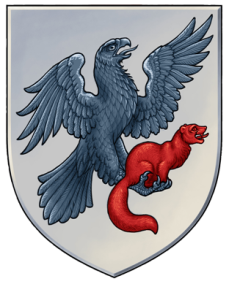 «ДЬОКУУСКАЙ КУОРАТ»КУОРАТТАА5Ы УОКУРУК YӨРЭХХЭ УПРАВЛЕНИЕТАМУНИЦИПАЛЬНАЙ                                                                                                               КАЗЁННАЙ ТЭРИЛТЭТЭ